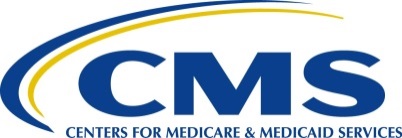 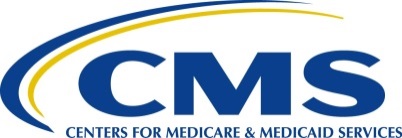 September 30, 2019CMS QualityNet Consumer:We are pleased to announce that the issues regarding accessing the new QualityNet site through the CMS network have been resolved.We are requesting CMS users to access the QualityNet site via different browsers (e.g. IE, Chrome, FireFox) through the CMS network (CMS devices).  If any additional issues are encountered, please let us know as soon as possible.We thank you for your patience as we worked to resolve this issue and apologize for any inconvenience this may have caused. For questions, please contact Chris Harrison Christine.Harrison@tantus.hcqis.org Thank you,Patrice Benn, MBATechnical ArchitectDivision of Engineering & ArchitectureCMS/CCSQ/ISG/DEAOffice: 410-786-1090 Mobile: 410-982-5662Location: C2-18-05Patrice.Benn@cms.hhs.govNOTE: This memo is for Internal CMS review only. It has not been cleared by the Office of Communication for release to general public.